GrenadaGrenadaGrenadaGrenadaAugust 2028August 2028August 2028August 2028MondayTuesdayWednesdayThursdayFridaySaturdaySunday12345678910111213Emancipation Day14151617181920Carnival MondayCarnival Tuesday2122232425262728293031NOTES: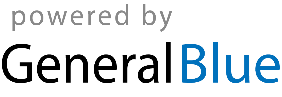 